Estado do Rio Grande do Sul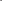 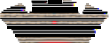 Câmara de Vereadores de Getúlio Vargas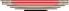 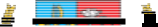 Rua Irmão Gabriel Leão, nº 681 – Fone/Fax: (54) 334 1-3889 CEP 99.900-000 – Getúlio Vargas – RS www.getuliovargas.rs.leg.br | camaragv@camaragv.rs.gov.br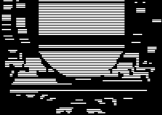 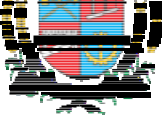 DECRETO LEGISLATIVO N° 012/2019, de 21 de novembro de 2019.Dispõe	sobre	a	realização	dehomenagem	aos	Vereadores	queintegraram	o	Poder	Legislativo	deGetúlio Vargas.Considerando o aniversário de 85 anos de emancipação política administrativa de nosso Município;Considerando a importância dos agentes políticos na	construção da nossahistória;Considerando a concordância dos Vereadores em reali zar uma homenagem a todos os Vereadores que integraram esta Casa Legislativa nos 85 anos do Município;Dinarte Afonso Tagliari Farias, Presidente da Mesa Diretora da Câmara de Vereadores de Getúlio Vargas, Estado do Rio Grande do Sul, no uso de suas atribuições legais, e, em conformidade com o disposto no artigo 69 do Regimento Interno, DECRETA:Art. 1.º - Serão homenageados todos os Vereadores que integraram o Poder Legislativo de Getúlio Vargas desde a emancipação d o Município até o final da legislatura de 2016.Paragrafo Único: Os Vereadores da atual legislatu ra (2017-2020) não farão parte da presente homenagem.Art. 2.° - A homenagem, objeto do presente Decret o Legislativo, será realizada no dia 12 de dezembro de 2019, às 19h30mi n, no salão da F4 Eventos, juntamente com a solenidade de entrega do Troféu Destaque Econômico.Art. 3.° - Serão entregues aos homenageados troféu.Art. 4.° - As despesas decorrentes deste Decreto Le gislativo correrão por conta da seguinte dotação orçamentária:01 Legislativa01031 Ação Legislativa0103100001 Execução da Ação Legislativa0131000012.003 RECEPÇÃO E HOMENAGENS A AUTORIDADES3.3.90.31.00.0000 PREMIAÇÕES CULTURAIS E ARTISTICASArt. 5.° - Este Decreto Legislativo entra em vigor na data da sua publicação.CÂMARA DE VEREADORES DE GETÚLIO VARGAS, 21 de novembro de 2018.Dinarte Afonso Tagliari Farias,Presidente.Domingo Borges de Oliveira,1.º Secretário.Registre-se e publique-se.Cristiane Piccoli Dalapria,Diretora Administrativa.